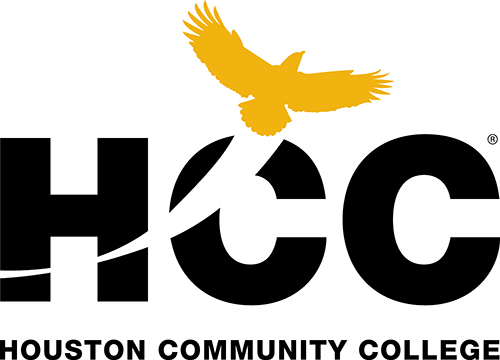 Geology Program, Department of Natural SciencesCourse SyllabusEnvironmental ScienceGEOL 1305Fall 2016 Environmental Science (GEOL 1305, CRN# 18355)Instructor contact information (Dr. Peter Azah Abanda, peter.abanda@hccs.edu)Office Location and Hours: Stafford Scarcella Science Center TBDCourse Location/Times: Alief – Hayes RM B211 11:00-12:20Course Semester Credit Hours (SCH) (lecture, lab)Credit Hours:  3Lecture Hours:  3Lab hours: 0Total Course Contact Hours48.00Course Length = 16 weeksType of InstructionLectureHoliday Calendar and important dates to remember:Aug 27	Fall 2018 Reg 16 WK: Classes BeginSep 10	Fall 2018 Reg 16 WK: Official Day of RecordSep 12	Fall 2018 Reg 16 WK: Last Day for 70% refundSep 18	Fall 2018 Reg 16 WK: Last Day for 25% refundNov 2	Fall 2018 Reg 16 WK: Last day to withdrawDec 16	Fall 2018 Reg 16 WK: Semester EndsCourse Description: A survey of the forces, including humans, that shape our physical and biologic environment, and how they affect life on Earth. Introduction to the science and policy of global and regional environmental issues, including pollution, climate change, and sustainability of land, water, and energy resources.Course Prerequisite(s)FREQUENT REQUISITES Qualify to take GUST 0342 (9th -11th Grade Reading) or higher – and - Qualify to take ENGL 0310 or 0349 or INRW 0420Academic Program Learning Outcomes1. Students will recognize scientific and quantitative methods.  Students will evaluate the differences of scientific approaches and communicate these findings, analyses, and interpretations in oral and written communication. 
2. Students will demonstrate knowledge of the major issues and problems facing modern science, including issues that touch upon ethics, values, religion, and public policies. 
3. Students will demonstrate knowledge of the interdependence of science and technology and their influence on, and contribution to, modern culture. 
4. Students will identify and recognize the differences in competing scientific theories. Course Student Learning Outcomes (SLO): 1. Recognize, describe, and quantitatively evaluate earth systems, including the land, water, sea, and atmosphere, and how these function as interconnected ecological systems. 
2. Assess environmental challenges facing humans caused by their interaction with the physical and biological environment (e.g., population growth, energy resources, food production, pollution, water and resource use). 
3. Acquire a scientific vocabulary and critical thinking skills related to environmental science. 
4. Assess the effectiveness and feasibility of environmental policy and its impact. Learning Objectives: 1.1 List the four categories of limiting factors for organisms in an ecological system (raw materials, energy, waste products and interactions among organisms).1.2 Interpret environmental trends from data (graphs or histograms or tables) 2.1 Utilize population data (e.g., from the US Census Bureau at http://www.census.gov/) to determine population growth rate, and analyze impact on resource demand and waste production.2.2. Calculate personal energy or resource consumption (e.g., via household electric meter readings or water usage).2.3. Compare the use of fossil fuel, nuclear, and renewable energy consumption (wind, solar, biomass and hydroelectric).2.4. Discuss current events related to environmental science as reported by news media. 3.1. Discuss the reliability of science through the Scientific Method in resolving environmental problems.3.2. Discuss the chemical behavior of matter and states of matter (solid, liquid, or gas) in relation to kinetic and potential energy.3.3. Support the notion that energy cannot be created nor destroyed, but when energy is converted from one form to another, some energy is converted into a less useful form.4.1 Explore how the political process impacts environmental decision making. 4.2 Evaluate significant environmental policies (e.g., clean air act, recycling nuclear fuel rods) related to what procedures are actually in place.Core Curriculum Objectives: This course is in the Life and Physical Science Core Curriculum “functional component area” and meets the objectives of:Critical Thinking Skills - to include creative thinking, innovation, inquiry, and analysis, evaluation and synthesis of informationCommunication Skills - to include effective development, interpretation and expression of ideas through written, oral and visual communicationEmpirical and Quantitative Skills - to include the manipulation and analysis of numerical data or observable facts resulting in informed conclusionsTeamwork - to include the ability to consider different points of view and to work effectively with others to support a shared purpose or goalTentative Course Calendar. This calendar is subject to modification. Students will be notified of any changes to the calendar.Instructional MethodsFace to Face with supplemental online instruction using McGraw-Hill Connect.Student AssignmentsSee above course outline table including tentative course outline. Assignment calendar will be updated weekly.Student Assessment(s)/gradingDescription of Exams and Assignments								Homework: Homework is vital to success in any class! Therefore, it is important that you do your homework regularly and get help immediately when you have questions. Homework will be regularly assigned throughout the semester. A majority of the assignments will be online on McGraw-Hill Connect. Due dates will be given in class.Quizzes: Quizzes will be administered regularly throughout the semester. They can be given either online or in class. The in-class quizzes may be announced or unannounced and cannot be made up. Should a student miss class, it is the student’s responsibility to get a copy of the assignment from the instructor or consult with a classmate and turn it in on time. Late assignments will be penalized. Online quizzes will be posted on Connect. Their deadline will be announced in class.Research Paper and Presentation: The paper will be about a geoscience topic of the student’s interest. The length of the paper should be 3–5 pages, typed, and double-spaced with references. At least one of the references should come from the HCC library. The student is expected to give an approximately 5-minute presentation to the class, sharing information about their topic.Exams: There will be 2 unit exams and a final comprehensive exam. A make up exam will be given ONLY if the student has a legitimate reason and notifies the instructor within 24 hours of the exam date. In addition, the exam must be made up by the next class period. Only one major exam may be made up. The final exam cannot be made up.Instructor's RequirementsRegular and prompt classroom attendance is a critical component of the educational experience because it prepares you the student to be effective and responsible citizen. Students are expected to contact the instructor regarding any absence before class, or within 24 hours in case of an emergency, just as they would contact an employer regarding any absence from their jobs. With proper notification, the student may be given the opportunity to make up missed work by the next class period. Students are responsible for any material covered in class during their absence. Regardless of the reason or excuse, excessive absences, tardiness, or early departures from class will negatively affect course grades. Attend class regularly and be prepared to engage in classroom discussions.Program/Discipline Requirements: If applicableAll HCC policies regarding attendance, withdrawal, academic honesty, students with disabilities, grading, and student rights will be followed in this course. Refer to syllabus section titled "Instructor's Requirements", "HCC Policy Statements", and "Grading" for more details as well as the Student Handbook http://www.hccs.edu/district/students/student-handbook/HCC Grading Scale:A = 100- 90:                 4 points per semester hourB = 89 - 80:                  3 points per semester hourC = 79 - 70:                  2 points per semester hourD = 69 - 60:                  1 point per semester hour59 and below = F         0 points per semester hourFX (Failure due to non-attendance)          0 points per semester hourIP (In Progress)                                         0 points per semester hourW (Withdrawn)                                          0 points per semester hourI (Incomplete)                                            0 points per semester hourAUD (Audit)                                               0 points per semester hourIP (In Progress) is given only in certain developmental courses. The student must re-enroll to receive credit. COM (Completed) is given in non-credit and continuing education courses.FINAL GRADE OF FX: Students who stop attending class and do not withdraw themselves prior to the withdrawal deadline may either be dropped by their professor for excessive absences or be assigned the final grade of "FX" at the end of the semester. Students who stop attending classes will receive a grade of "FX", compared to an earned grade of "F" which is due to poor performance. Logging into a DE course without active participation is seen as non-attending. Please note that HCC will not disperse financial aid funding for students who have never attended class.Students who receive financial aid but fail to attend class will be reported to the Department of Education and may have to pay back their aid. A grade of "FX" is treated exactly the same as a grade of "F" in terms of GPA, probation, suspension, and satisfactory academic progress.To compute grade point average (GPA), divide the total grade points by the total number of semester hours attempted. The grades "IP," "COM" and "I" do not affect GPA.Health Sciences Programs Grading Scales may differ from the approved HCC Grading Scale. For Health Sciences Programs Grading Scales, see the "Program Discipline Requirements" section of the Program's syllabi.Instructor Grading Criteria See student assessment/grading above.Instructional MaterialsRequired Textbook: Enger,Smith//Environmental Science: A Study of Interrelationships, 15th ed, 2018// McGrawHill // ISBN  1260134709. Students will purchase an access code to Connect either at the HCC bookstores or directly from McGraw-Hill. Students will have the option to order a loose-leaf printed copy of the textbook once they are registered in Connect if they desire. This is not a requirement. Access to the Connect website is mandatory as the reading assignments and quizzes will be on this platform. Information on how to register for connect can be found on the following website: http://bit.ly/StudentRegistration HCC Policy Statement: Please familiarize yourself with campus policies in the HCC Student Handbook: http://www.hccs.edu/district/students/student-handbook/ Student with Disabilities (ADA): If you have any special needs or disabilities, which may affect your ability to succeed in college classes or participate in college programs/activities, please contact the office of disability support services at the college. Upon consultation and documentation, you will be provided with reasonable accommodations and/or modifications. Please contact the DSS office as soon as you begin the term. http://www.hccs.edu/district/students/disability-services/ada-counselors/Central College713.718.6164Coleman College 713-718-7376Northeast College713-718-8322Northwest College713-718-5667713-718-5408Southeast College713-718-7053Southwest College713-718-7909Adaptive Equipment/Assistive Technology713-718-6629 713-718-5604 Interpreting and CART services713-718-633Academic Honesty: “Students are responsible for conducting themselves with honor and integrity in fulfilling course requirements.  Disciplinary proceedings may be initiated by the college system against a student accused of scholastic dishonesty. Penalties can include a grade of "0" or "F" on the particular assignment, failure in the course, academic probation, or even dismissal from the college. Scholastic dishonesty includes, but is not limited to, cheating on a test, plagiarism, and collusion.” Cheating includes looking at or copying from another student's exam, orally communicating or receiving answers during an exam, having another person take an exam or complete a project or assignment, using unauthorized notes, texts, or other materials for an exam, and obtaining or distributing an unauthorized copy of an exam or any part of an exam. Plagiarism means passing off as his/her own the ideas or writings of another (that is, without giving proper credit by documenting sources). Plagiarism includes submitting a paper, report or project that someone else has prepared, in whole or in part. Collusion is inappropriately collaborating on assignments designed to be completed independently. These definitions are not exhaustive. When there is clear evidence of cheating, plagiarism, collusion or misrepresentation, a faculty member will take disciplinary action including but not limited to: requiring the student to retake or resubmit an exam or assignment, assigning a grade of zero or "F" for an exam or an assignment; or assigning a grade of "F" for the course. Additional sanctions, including being withdrawn from the course/program or expelled from school, may be imposed on a student who violates the standards of academic integrity. See the Student Handbook for additional details. Attendance: You are expected to attend all lecture classes and labs regularly. You are also responsible for materials covered during your absences. Instructors may be willing to consult with you for make-up assignments, but it is your responsibility to contact the instructor. Class attendance is monitored daily. Although it is your responsibility to drop a course for nonattendance, the instructor has the authority to drop you for excessive absences. You may be dropped from a course after accumulating absences in excess of 12.5 percent of the total hours of instruction (lecture and lab).  For this 3 credit-hour lecture class meeting 3 hours per week (48 hours of instruction), you can be dropped after 6 hours of absence. Withdrawal Policy: The last date to withdraw is Friday Nov. 2, 2017. The State of Texas imposes penalties on students who withdraw/drop courses excessively. Students are limited to no more than SIX total course withdrawals throughout their educational career at a Texas public college or university. Students are encouraged to review the HCCS Drop Policy.Students who repeat a course three or more times face significant tuition/fee increases at HCC and other Texas public colleges and universities.  If you are considering course withdrawal because you are not earning passing grades, confer with your instructor/counselor as early as possible about your study habits, reading and writing,  homework, test-taking skills, attendance, course participation, and opportunities for tutoring or other assistance that might be available.Religious Holidays: If you observe a religious holiday and miss class, you must notify your instructor in writing two weeks in advance to arrange to take a test or make up an assignment. A religious holiday is “a holy day observed by a specific religion and the place of worship is exempt from property taxation under Section 11.20 of the Tax Code.” Policy on Electronic Devices: The use of electronic devices by students in the classroom is up to the discretion of the instructor. Any use of such devices for purposes other than student learning is strictly prohibited. If an instructor perceives such use as disruptive and/or inappropriate, the instructor has the right to terminate such use. If the behavior continues, the student may be subject to disciplinary action to include removal from the classroom or referral to the Dean of Student Services.Students with disabilities who need to use a recording device as a reasonable accommodation should contact the Office for Students with Disabilities for information regarding reasonable accommodations.HCC Sexual Harassment Policy and Title IX: Houston Community College is committed to cultivating an environment free from inappropriate conduct of a sexual or gender-based nature including sex discrimination, sexual assault, sexual harassment, and sexual violence.  Sex discrimination includes all forms of sexual and gender-based misconduct and violates an individual’s fundamental rights and personal dignity. Title IX prohibits discrimination on the basis of sex-including pregnancy and parental status-in educational programs and activities.  If you require an accommodation due to pregnancy please contact an Abilities Services Counselor. The Director of EEO/Compliance is designated as the Title IX Coordinator and Section 504 Coordinator.  All inquiries concerning HCC policies, compliance with applicable laws, statutes, and regulations (such as Title VI, Title IX, and Section 504), and complaints may be directed to:David Cross
Director EEO/Compliance
Office of Institutional Equity & Diversity
3100 Main
(713) 718-8271
Houston, TX 77266-7517 or Institutional.Equity@hccs.eduHCC Campus Carry statement: At HCC the safety of our students, staff, and faculty is our first priority. As of August 1, 2017, Houston Community College is subject to the Campus Carry Law (SB11 2015). For more information, visit the HCC Campus Carry web page at http://www.hccs.edu/district/departments/police/campus-carry/.Student Rights and Responsibilities:http://www.hccs.edu/district/about-us/policies/d-student-services/d4-student-rights--responsibilities/ and in the Student HandbookEGLS3 -- Evaluation for Greater Learning Student Survey SystemAt Houston Community College, professors believe that thoughtful student feedback is necessary to improve teaching and learning. During a designated time near the end of the term, you will be asked to answer a short online survey of research-based questions related to instruction. The anonymous results of the survey will be made available to your professors and department chairs for continual improvement of instruction. Look for the survey as part of the Houston Community College Student System online near the end of the term.WeekLecture and discussion topics, chapter readings Assignments/Examsweek 1Introductions, course overview, connect registration and navigationIntroduction to McGraw-Hill Connectweek 2Environmental Interrelationships. Chapter 1Connect reading exercise and quizweek 3Environmental Ethics chapter Connect reading exercise and quizweek 4Risk, Economics and environmental Concerns. Chapters 2 and 3.Connect reading exercise and quizweek 5Interrelated Principles: Matter, Energy, and Environment. Chapter 4.Connect reading exercise and quizReview 1, 2, 3, 4, 5 for Exam 1week 6Interactions: Environment and Organism. Chapters 5. Connect reading exercise and quizweek 7Population: Characteristics and Issues. Chapter 7.Connect reading exercise and quiz. week 8Energy and Civilization: Patterns of Consumption Chapter 8.Connect reading exercise and quizweek 9 Nonrenewable Energy Sources. Chapter 9.Connect reading exercise and quizweek 10Renewable Energy Sources Chapter 10.Connect reading exercise and quizweek 11Soil and its Uses. Chapter 13Connect reading exercise and quizReview 7, 8, 9, 10, and 13 for Exam 2.week 12Water Management. Chapter 15Connect reading exercise and quiz. week 13Solid and hazardous Waste Management and Disposal. Chapters 18 & 19Connect reading exercise and quizweek14 Air Quality Issues. Chapter 16 Connect reading exercise and quizweek15Climate Change: A Twenty first Century Issue.  Chapter 17Make-up lecture, discussion, Review for final exam. week 16  Land-Use Planning Chapter 12Review, Make-up, Final Exam. Connect reading exercise and quizTerm Project Due 12/03/2017.TYPE OF ASSESSMENT#  OF ASESSMENTSPOINTSTOTAL POINTSUnit exams2150 x 2 300Final Exam1200200Term project1100100Environment in the news Presentation15050DiscussionReading assignments, In-class and online quizzes and homeworkVariousVarious100250100250Total1000